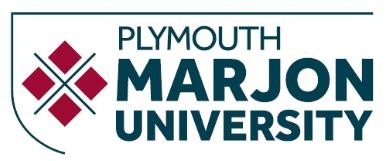 Applying for an Initial Teacher Education CourseQualificationsCheck that you have the correct entry qualifications – if not contact the Admissions Office.You will be expected to have already gained all of your GCSE entry qualifications (Grade C or above in English Language and Mathematics plus Science for Primary and Early Years) before application.Professional Skills TestsAll entrants to QTS programmes need to have passed the Professional Skills Tests before30th June.Applicants should register with the NCTL (National College of Teaching and Leadership) as soon as you have applied for an ITT programme: https://getintoteaching.education.gov.uk/passing- the-skills-tests.ResearchYou should research the National Curriculum in your subject area and/or age group, https://www.gov.uk/government/collections/national-curriculum and the Early Years Foundation Stage curriculum if you are applying for Early Years https://www.gov.uk/government/publications/early-years-foundation-stage-framework--2.Experience in SchoolsIt is not essential that candidates have school experience when they apply for a BEd Primary Education/ Early Years/ Physical Education or PGCE course, however, we would recommend that candidates obtain some observation experience to ensure that teaching is the right career path for them. If you want to gain experience, we suggest spending approx 10 days in a mainstream primary school or early years or secondary setting (depending on what you are applying for); this should give you a good overview of teaching.You should also be aware of changes to policy and current issues in education. You should also research the current Safeguarding Policy:https://www.gov.uk/government/uploads/system/uploads/attachment_data/file/447595/KCSIE_July_2015.pdfYour ApplicationAll Undergraduate and Postgraduate applicants should apply online at www.ucas.comBEd Early Years, BEd Primary PE, BEd Primary and BEd Secondary PE should be submitted online at via UCAS by 15th January 2018.School Direct and PGCEs need to submit applications via UCAS. The application cycle normally opens in late October and recruits until programmes are full. We would recommend submitting an early application.Your Personal StatementYour personal statement should be well written with a high standard of English.We would expect to see the following covered in your personal statement:Why you want to teach;Why you want to teach this particular age group;The skills, personal qualities and experiences that will make you a good teacher.InterviewIf you are selected, you will be interviewed by University tutors and representatives from our partnership schools. There will a range of activities:BEd Primary and Early Years/ PGCE PrimaryPresentation on the programmeA group task/ interview which you will be sent in advance so you can prepareIndividual interviewOpportunities to meet staff, students and teachersCampus tour and information on Student Support servicesLiteracy test/ Subject audits (PGCE only)BEd Secondary PE/PGCE Secondary PEParticipate in practical activitiesInterviewLiteracy testIf you are unsuccessful with your undergraduate application, we will try to offer you an alternative course which can still provide a route into teaching.We want you to succeed so if you have any queries, please look at our website, www.marjon.ac.uk, or email admissions@marjon.ac.uk. Good luck!Marjon UCAS course codes 2018/ 19Institution Code: P63Institution Code: P63BEd PrimaryX120BEd Primary (Early Years)X310BEd Primary (PE)A9P2BEd Secondary PEX1XHPGCE PrimaryX100PGCE Secondary PEX9C6PGCE Secondary Modern Foreign LanguagesR9X1PGCE Secondary Art & Design33HQPGCE Secondary Psychology2W4MPGCE Secondary Drama2W4LPGCE Secondary English33HRPGCE Secondary Geography2W4JPGCE Secondary Media Studies2W4KPGCE Secondary RE2W4H